Notes for businesses:As the licensed operator of the establishment you have a right to make an application for a variation of your licence.The fee for a variation is £34.  A local authority may at any time vary a licence on the application in writing of the licence holder, or on its own initiative with the consent in writing of the licence holderTo make an application for a variation of licence, please complete this application form and return it to food.health&safety@rotherham.gov.uk and telephone 01709 823161 / 823164 to make the payment.                                    Business detailsLicence detailsPlease return this application form to:  The Head of Service         Regeneration & Environment Services, Community Safety & Street Scene - Food, Health & Safety,          Riverside House, Main Street, Rotherham, S60 1AE                 Email:  food.health&safety@rotherham.gov.uk     Application for a Variation of Licence The Animal Welfare (Licensing of Activities Involving Animals) England Regulations 2018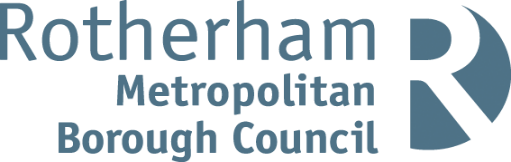 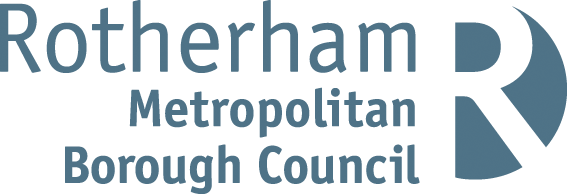 Licensed operator/proprietorBusiness nameBusiness addressesBusiness tel. number  Business emailExisting Licence Number Existing Licence Number Existing Licence Number Existing Licence Number Reason for the variationPlease give detailsReason for the variationPlease give detailsReason for the variationPlease give detailsReason for the variationPlease give detailsReason for the variationPlease give detailsReason for the variationPlease give detailsReason for the variationPlease give detailsSignatureSignatureName in capitalsName in capitalsName in capitalsPositionDate